RAPPORT MORAL DE LA PRESIDENTE POUR L’ANNEE 2019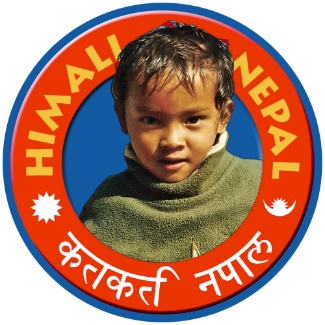 Chers marraines, parrains, adhérents et donateurs,Une année de plus passée à la tête d’HIMALI AIDE ENFANT NEPAL, intense, avec ses joies et ses petits malheurs, mais toujours aussi riche de satisfactions en voyant comment évoluent les enfants d’orphan’s home.En 2019 nous avons pu boucler notre budget en respectant encore une fois les trois axes de notre association à savoir un axe médical, humanitaire et une aide au développement. L’année 2019 au Népal est encore marquée par une lenteur de développement économique et social ; le quotidien des népalais n’en finit pas d’être difficile et le pays reste l’un des plus pauvres au monde.BILAN DE NOS ACTIONS AU NEPAL ET EN FRANCECette année nous avons organisé une mission unique en octobre 2019 avec un nombre très réduit de participant. Cette mission est dite intermédiaire car désormais les autres missions se feront à la période d’avril / mai. Ce changement de période va nous permettre de garder toujours le même guide à savoir Premrose Lama qui est libre à cette période moins chargée en trek. Ainsi nous n’avons plus à changer de guide à chaque mission, Premrose a toute notre confiance, connait très bien l’orphelinat, et a des bonnes relations avec Mr et Mme Rai ce qui est primordial. Nous avons gardé le même hôtel pour séjourner à Katmandou (le sampada Garden ressort) , nous y avons de très bons prix , et l’accueil est chaleureux. Les missions sont moins lourdes à organiser lorsque Premrose est notre accompagnateur. Elles restent essentielles pour la récolte des informations sur le Népal, sur orphan’s home, pour le suivi des enfants, et la pérennité des contacts. Il faut garder le rythme de 1 mission par an c’est essentiel.Grâce à l’argent des donateurs nous avons pu finir la peinture sur le bâtiment des garçons, leur installer un escalier d’accès à la terrasse, changer les batteries des panneaux solaires. Le bâtiment des filles est entièrement aménagé, il reste à l’améliorer en créant un petit auvent sur la terrasse pour se protéger de la pluie et donc des infiltrations.L’autre versant de nos actions au Népal reste le parrainage et nous avons mis un accent tout particulier cette année au financement des études de nos grands à savoir Svastika, Tsonam, nandakumar et Suman.L’association gère plus de 65 parrainages mais nous avons perdu des parrains cette année en nombre conséquent et cette baisse est la plus importante depuis la création de l’association. La conjoncture est difficile pour tout le monde, mais peut-être faut-il aussi s’interroger sur le suivi des parrainages, et son contenu. Le nombre d’enfant à l’orphelinat est stable, il a eu autant d’entrants que de sortants. Ce sont surtout des grands qui sont partis pour laisser la place à des petits entrants, plus faciles à gérer pour Mr et Mme RAI.L’argent des parrainages est toujours un peu insuffisant pour assurer le quotidien des enfants, la scolarité. Il faut impérativement qu’orphan’s home trouve d’autres sources de financement sur place ou à l’étranger. Himali seul ne peut pas tout faire…Rita a toujours le projet de monter son propre salon de beauté mais là encore il faut qu’Himali trouve le financement des locaux, en attendant elle travaille en free-lance à domicile. Nous avons toujours les mêmes soucis pour les transferts d’argent au Népal, et de ce fait pour envoyer des sommes moins importantes nous multiplions les transferts (envoi tous les trois mois d’où l’augmentation des frais de transfert, nous n’avons pas le choix …).EN FRANCE, différentes actions ont été menées :-vente d’artisanat, organisation d’un concert au cours de notre fête annuelle, organisation de marché de noël à Toulon et à Paris.-collaboration avec la créatrice de bijou Carole Bertolotti pour la création d’une collection de bijoux, collaboration avec Himalayan made (site de vente en ligne de sacs en chanvre provenant du commerce équitable népalais). Ces collaborations permettent de récolter de l’argent et de nous faire connaitre à Toulon et à Lyon.-tenue d’un stand à la foire biologique de la Farlède.-animation de la page Facebook et du site internet de l’association. Les deux restent un outil de communication très intéressant.-création de cagnotte en ligne avec leetchi.com pour récolter de l’argent.-maintien de l’association sur le site du crédit agricole des « tookets.com », qui permet aussi de récolter de l’argent.PERSPECTIVES POUR 2020 :En 2020, il faut trouver impérativement des nouveaux parrains et surtout savoir les garder !!! . Il faut trouver le financement pour la poursuite des études de nos grands, pour améliorer le quotidien des petits aussi. Le chemin est encore long et avec 12 années d’expérience avec Himali je reste confiante car la solidarité malgré tout a encore un bel avenir. Je suis sure qu’ensemble nous allons encore avancer pour l’avenir des enfants d’orphan’s home.MERCI DE VOTRE CONFIANCE CAROL BAYARD, présidente. 